И. о. ректора СибГУТИБ. Г. Хаировуот студента гр. ПБЗП81Нагайцева Сергея Вячеславовичаe-mail:<_norf@mail.ru>тел.: +7-913-390-2880ЗАЯВЛЕНИЕПрошу закрепись за мной тему выпускной квалификационной работы бакалавра «Разработка интернет-магазина для продажи музыкальных инструментов». Руководитель – доцент кафедры ПМиК к.т.н. Перцев И.В.____________________						24/02/2021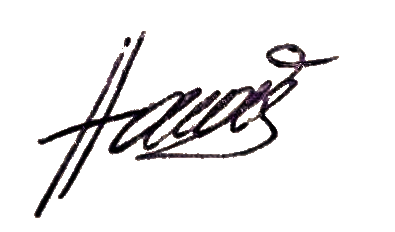 Подпись руководителя						подпись дипломника, датаСогласовано:Зав. каф. ПМиК								Фионов А.Н.